Temat: Gdzie i dlaczego prawa człowieka są wciąż naruszane?- 05.06.2020Ochrona praw i wolności. Zapoznaj się z mapą: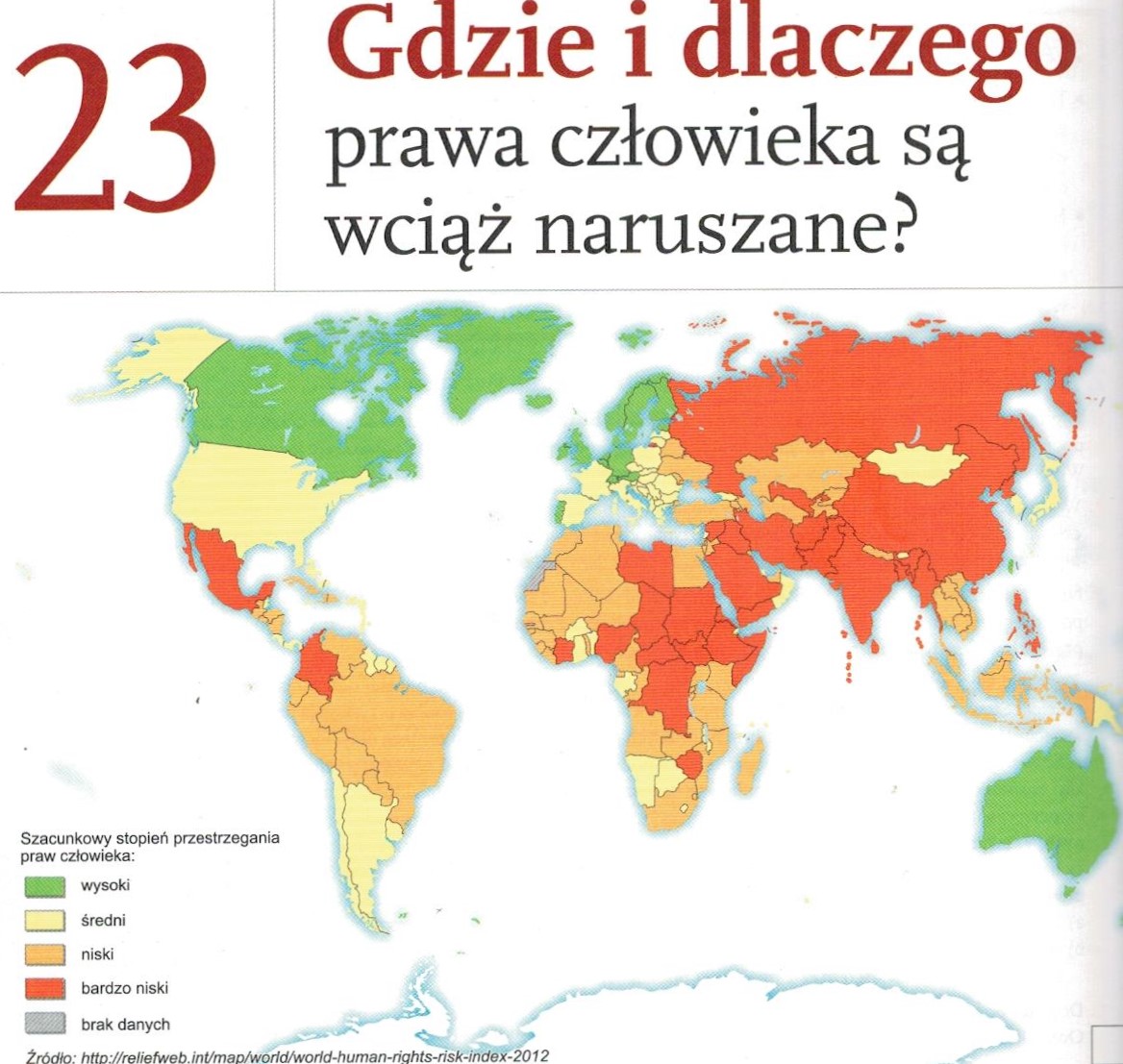 
Przepisz lub wklej do zeszytu: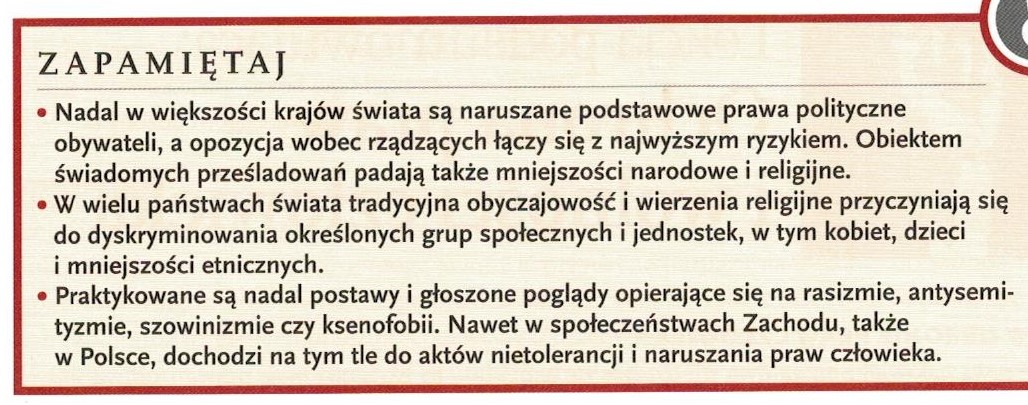 Kontakt: apopadenczuk@interia.pl, 666 892 643